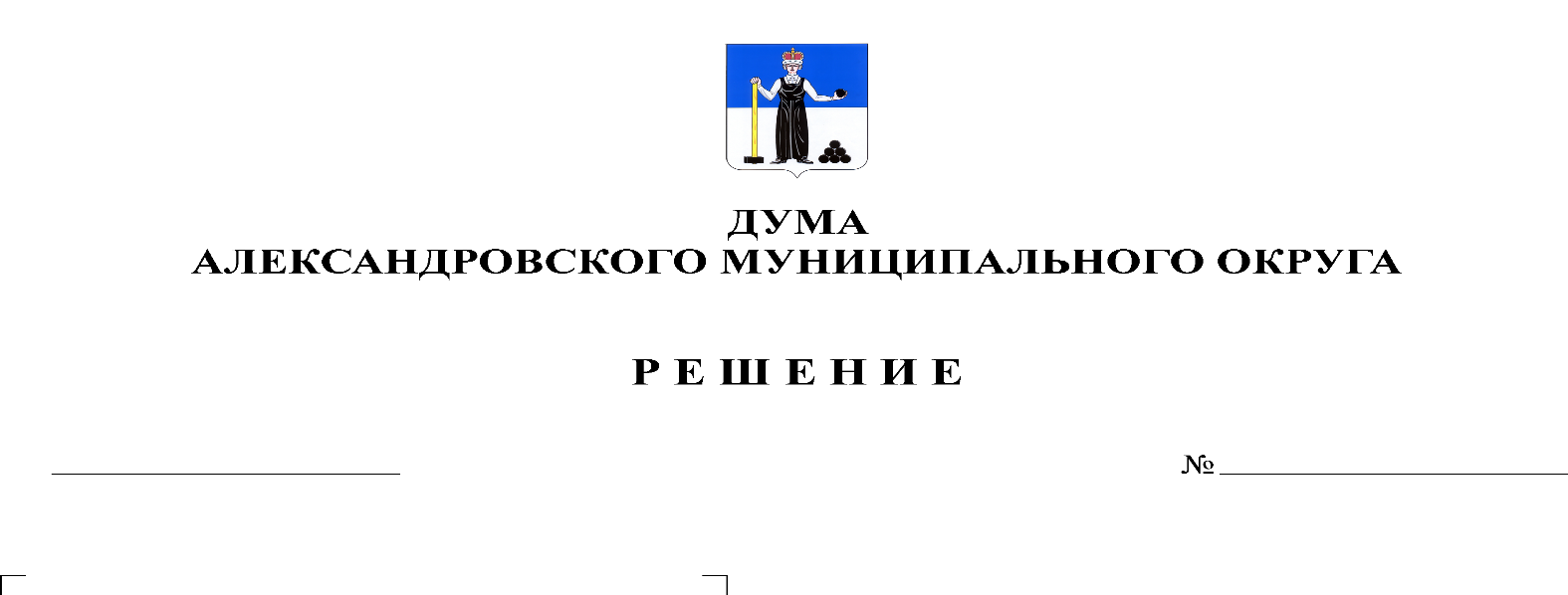 В соответствии со статьей 35 Федерального Закона от 06.10.2003 № 131-ФЗ «Об общих принципах организации местного самоуправления в Российской Федерации», пунктом 4 статьи 86 Бюджетного Кодекса Российской Федерации, пунктом 3 статьи 20.1. Федерального закона от 07.02.2011 № 6-ФЗ «Об общих принципах организации и деятельности контрольно-счетных органов субъектов Российской Федерации и муниципальных образований», решением Думы Александровского муниципального округа от 16 декабря 2021 г. № 264 «О принятии Положения об оплате труда лиц, замещающих муниципальные должности Контрольно-счетной палаты Александровского муниципального округа, осуществляющих свои полномочия на постоянной основе», Дума Александровского муниципального округарешает:1. Внести в Положение об оплате труда муниципальных служащих органов местного самоуправления Александровского муниципального округа, утвержденное решением Думы Александровского муниципального округа от 27.02.2020 № 81, следующие изменения:1.1.  В пункте 1.2. слова «, Контрольно-счетной палаты Александровского муниципального округа» исключить;1.2. В приложении 1 строки« » исключить.2. Настоящее решение опубликовать в газете «Боевой путь» и разместить на официальном сайте органа местного самоуправления «Александровский муниципальный округ Пермского края» (www.aleksraion.ru).3. Настоящее решение вступает в силу с момента опубликования и распространяется на правоотношения, возникшие с 1 января 2022 года.Председатель ДумыАлександровского муниципального округа                                         Л.Н. БелецкаяГлава муниципального округа –глава администрации Александровскогомуниципального округа                                                                           О.Э. Лаврова1.2Председатель Контрольно-счетной палаты               222292.8Аудитор Контрольно-счетной палаты                    14449